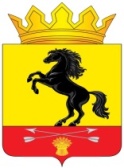                 АДМИНИСТРАЦИЯМУНИЦИПАЛЬНОГО ОБРАЗОВАНИЯ       НОВОСЕРГИЕВСКИЙ РАЙОН         ОРЕНБУРГСКОЙ ОБЛАСТИ                 ПОСТАНОВЛЕНИЕ____16.10.2019________ №  __1005-п______________                  п. НовосергиевкаО внесении изменений  в постановлениеадминистрации Новосергиевского районаот 07.09.2018 № 736-п (в редакции постановлений администрации Новосергиевского района  от 27.12.2018  №1120-п, от  04.03.2019  № 223-п, 29.03.2019 № 284-п, 31.07.2019 № 685-п) В целях обеспечения социальных гарантий работников муниципальных учреждений Новосергиевского района и  достижения   целевых показателей, установленных Соглашением от 14.03.2019 № 23-ЦП между министерством культуры и внешних связей Оренбургской области  и муниципальным образованием Новосергиевский район Оренбургской области:1. Внести изменения в приложение к постановлению администрации Новосергиевского района от 07.09.2018 № 736-п «Об утверждении положения об оплате труда работников муниципальных учреждений культуры, подведомственных отделу культуры администрации Новосергиевского района в новой редакции и о признании утративших силу некоторых нормативно - правовых актов» (в редакции постановлений администрации Новосергиевского района  от 27.12.2018  №1120-п, от  04.03.2019  № 223-п, 29.03.2019 № 284-п, 31.07.2019 № 685-п), изложив  подпункт  «г» пункта 6.2. Перечень, размеры и условия установления выплат стимулирующего характера в  следующей редакции:г) премиальные выплаты  – устанавливаются с целью поощрения руководителей и работников из числа основного персонала за общие результаты труда по итогам работы за период (месяц, квартал, год). Премирование производится в целях усиления материальной заинтересованности руководителей и работников в достижении конкретных результатов работы и в качестве поощрения за проявленную инициативу, особые достижения и личный вклад в работу учреждений по направлениям учебно-воспитательной, концертно-просветительской, организационной и хозяйственной деятельности. При назначении руководителю и работнику премии  учитывается:- интенсивность и эффективность проведенных с его участием мероприятий, направленных на повышение результатов учебно-воспитательной, методической, творческой, просветительской, кадровой и хозяйственной деятельности учреждения; - проявленная творческая инициатива в применении современных методов организации труда;- активное внедрение в  творческий и образовательный процесс инновационных форм и методов работы;- организация, проведение и личное участие в социально значимых мероприятиях, направленных на повышение авторитета и имиджа учреждения на муниципальном, областном, всероссийском и международном уровне (связь со СМИ, работа общественностью, депутатами, с родителями, участие в благотворительных акциях, творческих проектах и др.);- особый режим работы, связанный с подготовкой и результативным участием в мероприятиях повышенного уровня профессиональной сложности (фестивали, конкурсы, выставки и др.);- отсутствие замечаний по реализации образовательных программ  и ведению документации;- исполнение работ, находящихся за пределами должностной компетенции руководителя;- иные дополнительные основания, способствующие повышению качества и эффективности работы учреждения по всем направлениям его деятельности. Премирование осуществляется на основе индивидуальной оценки труда каждого руководителя и работника, его личного вклада в обеспечение выполнения учреждением уставных  задач и договорных обязательств.Конкретный размер премий определяется как в абсолютном значении, так и в процентном отношении к окладу (должностному окладу) до 200%. 	Премии не выплачиваются:- лицам, уволенным по собственному желанию;- лицам, вновь принятым на работу и отработавшим менее одного месяца;- лицам, на которых наложено дисциплинарное взыскание, в течение всего срока действия дисциплинарного взыскания;- в период временной нетрудоспособностиПремии, предусмотренные настоящим Положением, учитываются в составе средней заработной платы для исчисления пенсий, отпусков, пособий по временной нетрудоспособности и т.д. 2.  Контроль за исполнением настоящего постановления возложить на начальника  МКУ «Отдел культуры администрации Новосергиевского района Оренбургской области» Погребную Е.В.3. Постановление вступает в силу  с момента подписания и опубликования на официальном сайте администрации Новосергиевского района. Глава администрации района                                                                                   А.Д. Лыков   Разослано: финансовому отделу, отделу культуры, МКУ «Центр бюджетного  (бухгалтерского) учета и отчетности администрации Новосергиевского района», орготделу, прокурору.